Brf Tibble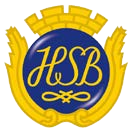 Begäran om tillstånd för ändring i lägenhetLämnas till styrelse eller förvaltare 2 månader före planerad renoveringÄndringsbeskrivningJag/vi har för avsikt att göra följande ändringar i lägenheten (bifoga en ritning på nuvarande planlösning samt den nya planlösningen)Styrelsens beslutFör styrelsen:…………………………………………………………. Datum……………………………………….Namnförtydligande ………………………………………………………………………………………………..……2022-12-05BostadsrättsinnehavareTel nr.BostadsrättsinnehavareTel nr.AdressLGH NR (tre siffror)Jag har läst och kommer att följa ”regler för ändring i lägenhet”.Kungsängen den…………………………………………..…………………………………………………………………………………………………………………..Bostadsrättshavarnas namnteckningarAnsökan beviljas	Ansökan beviljas inteMotivering/särskilda villkorMotivering/särskilda villkor